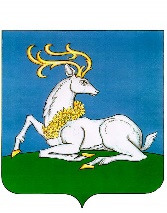 АДМИНИСТРАЦИЯОДИНЦОВСКОГО ГОРОДСКОГО ОКРУГА МОСКОВСКОЙ ОБЛАСТИПОСТАНОВЛЕНИЕ31.11.2023 № 7671г. ОдинцовоО внесении изменений в Программу профилактики рисков причинения вреда (ущерба) охраняемым законом ценностям при осуществлении муниципального контроля в сфере благоустройства на территории Одинцовского городского округа Московской области на 2023 год  В соответствии с Федеральным законом от 04.08.2023 № 483-ФЗ «О внесении изменений в статью 52 Федерального закона «О государственном контроле (надзоре) и муниципальном контроле в Российской Федерации», учитывая обращение Главного управления содержания территорий Московской области от 27.10.2023 № 06ИСХ-24319/06-11.01,                                            ПОСТАНОВЛЯЮ: Внести в Программу профилактики рисков причинения вреда (ущерба) охраняемым законом ценностям при осуществлении муниципального контроля в сфере благоустройства на территории Одинцовского городского округа Московской области на 2023 год, утвержденную постановлением Администрации Одинцовского городского округа Московской области
 от 05.07.2023 № 4346 «Об утверждении Программы профилактики рисков причинения вреда (ущерба) охраняемым законом ценностям при осуществлении муниципального контроля в сфере благоустройства на территории Одинцовского городского округа Московской области на 2023 год» (далее – Программа), следующие изменения:       1) пункт 12 Раздела 3 «Перечень профилактических мероприятий, сроки (периодичность) их проведения» дополнить абзацами четвертым и пятым следующего содержания: «Контролируемое лицо вправе обратиться в контрольный (надзорный) орган с заявлением о проведении в отношении его профилактического визита, которое рассматривается контрольным (надзорным) органом в порядке, установленном частями 11-13 статьи 52 Федерального закона № 248-ФЗ.Перечень контролируемых лиц, в отношении которых проводятся профилактические визиты по их инициативе определяется Приложением
 1 и размещается на сайте контролируемого (надзорного) органа https://odin.ru/main/static.asp?id=1867»;2) дополнить Программу Приложением 1 «Перечень контролируемых лиц, осуществляющих деятельность на территории Одинцовского городского округа, в отношении которых проводится профилактический визит по заявлению указанных лиц, на территории Одинцовского городского округа Московской области на 2023 год» в редакции согласно приложению к настоящему постановлению.          2. Опубликовать настоящее постановление в официальных средствах массовой информации и разместить на официальном сайте Одинцовского городского округа Московской области в сети «Интернет».          3. Настоящее постановление ступает в силу со дня его официального опубликования.Глава Одинцовского городского округа                                                А.Р. ИвановПриложение к постановлению АдминистрацииОдинцовского городского округаМосковской областиот  13.11.2023  №___7671___«Приложение 1к Программе профилактики рисков причинения вреда охраняемым законом ценностям при осуществлении муниципального контроля в сфере благоустройства на территории Одинцовского городского округа Московской области на 2023 год ПЕРЕЧЕНЬконтролируемых лиц, осуществляющих деятельность на территории Одинцовского городского округа, в отношении которых проводится профилактический визит по заявлению указанных лиц, на территории Одинцовского городского округа Московской области на 2023 год								                                                                                                                              ».  Начальник Управления благоустройства                                        А.А. Журавлев№
п/пПолное наименование контролируемого лицаАдрес объекта контроляИННСроки проведенияОтветственные лица